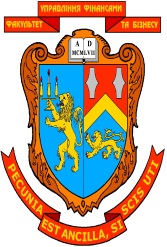 Робоча програма навчальної дисципліни " Архітектура ІТ  підприємства " для студентів за галуззю знань:  "Соціальні та поведінкові науки"спеціальності: "Економіка" спеціалізації: "Інформаційні технології в бізнесі"освітнього ступеня: бакалавр денної форми навчання «___» ________, 2020  року  –18с.Розробники:  Ситник В.Ю.Розглянуто та  ухвалено  на  засіданні  кафедри цифрової економіки та бізнес-аналітики Протокол №6 від 21.01.2020 р.Завідувач кафедри  цифрової економіки та бізнес-аналітики    ____________________Шевчук І.Б.                                                                            (підпис)                (прізвище, ініціали)Розглянуто  та  ухвалено  Вченою радою факультету управління фінансами та бізнесуПротокол №7 від 23 січня 2020 р.© Ситник В.Ю.,  2020 рік© ЛНУ імені Івана Франка, 2020 рікРОЗДІЛИ  РОБОЧОЇ  ПРОГРАМИРОЗДІЛ 1.  ПОЯСНЮВАЛЬНА ЗАПИСКАПредмет навчальної дисципліниПредметом вивчення дисципліни є закономірності й процеси підвищення ефективності основного бізнесу компанії за допомогою інформаційних технологій..Мета навчальної дисципліниФормування комплексу професійної компетентності, щодо моделей та механізмів створення архітектури ІТ підприємства, які можна застосовувати в умовах вітчизняної економіки.Основні завданняФормування сучасних теоретичних та практичних знань, умінь та навичок з аналізу та архітектурної побудови бізнес структур на основі ІТ- рішень.Місце навчальної дисципліни в структурно-логічній схемі  Навчальна дисципліна взаємопов’язана із такими дисциплінами як «Інформатика», «Економіка і фінанси суб’єктів підприємництва», «Управління проектами інформатизації» «Інноваційна економіка»..Вимоги до знань і умінь а)знати категорійно-понятійний апарат проблематики архітектурної побудови ІТ підприємств;загальні принципи, моделі побудови ІТ підприємств;методики опису і побудови різних архітектур;нормативно-правові засади забезпечення розвитку інформаційного суспільства;б) уміти поетапно будувати ефективну ІТ архітектуру;розробляти бізнес-стратегії використання інформаційних технологій;розробляти ІТ бюджети підприємства;керувати та контролювати архітектурний процес;застосовувати комунікаційні та інформаційні технології в процесі підготовки, прийняття та впровадження управлінських рішень;застосовувати  набуті  навички  в  практичній  діяльності  щодо  інформаційної політики.Опанування навчальною дисципліною повинно забезпечувати необхідний рівень сформованості вмінь:Робоча програма складена на 4 кредити.Форми контролю – проміжний модульний контроль, залік.РОЗДІЛ 2.  ОПИС ПРЕДМЕТА НАВЧАЛЬНОЇ ДИСЦИПЛІНИ " АРХІТЕКТУРА ІТ  ПІДПРИЄМСТВА "РОЗДІЛ 3. ТЕМАТИЧНИЙ ПЛАН НАВЧАЛЬНОЇ ДИСЦИПЛІНИ РОЗДІЛ 4.   ЗМІСТ НАВЧАЛЬНОЇ ДИСЦИПЛІНИ Тема 1. Бізнес та інформаційні технології.Актуальність проблематики з точки зору зміни ролі ІТ в бізнесі і суспільстві. Бізнес-стратегія та інформаційні технології. Зв'язок між потребами бізнесу і перевагами від використання ІТ.  Основні елементи і етапи розробки ІТ-стратегії. Зв'язок бізнес-стратегії і стратегії ІТ. Процес, порядок розробки та управління стратегією ІТ. Організаційні структури, учасники і ролі в процесі створення стратегії ІТ Фінансові інструменти прийняття рішень. Стратегія в області ІТ-персоналу і сорсингуТема 2. ІТ-бюджети і нові технології.Тенденції світового ринку інформаційних технологій. Динаміка ІТ-бюджетів. Новітні технології. Підсумовуємо переваги наявності архітектури та стратегії. Практика документування архітектуриТема 3. Принципи, моделі і стандарти бізнес архітектури підприємства.Архітектура підприємства. Інтегрована концепція архітектури підприємства. Архітектура і управління ІТ-портфелем. Принципи, моделі і стандарти в рамках архітектури підприємства. Моделі і моделювання. Бізнес-архітектура. Основні моделі та інструменти опису бізнес-архітектури. Архітектура інформації. 	Основні моделі та інструменти опису архітектури інформації. Контекст і основні елементи архітектури додатків. Моделі та інструменти управління портфелем додатків. Вплив архітектури додатків на інфраструктуру. Технологічна архітектура (архітектура інфраструктури). Контекст і основні елементи технологічної архітектуриТема 4. Моделі опису архітектури підприємства. Моделі Захмана та Gartner. Архітектурні концепції і методики Microsoft Контекст розробки архітектури підприємства. Модель Захмана. Структура і модель опису ІТ-архітектури Gartner. Методика META Group. Модель "4 + 1" уявлення архітектури. Стратегічна модель архітектури SAM. Архітектурні концепції і методики Microsoft.Тема 5. Управління та контроль архітектурного процесуПроцес розробки архітектур: цілі та завдання. Загальна схема архітектурного процесу. Напрями розробки архітектури: "зверху-вниз" або "знизу-вгору". Тема 6 Впровадження результатів проекту розробки архітектури Процес розробки архітектур: управління і контроль, Gap-аналіз, впровадження. Інструментальні засоби і моніторинг технологій. Використання неліцензійного ПЗ. Інтелектуальна власність та ліцензування програмного забезпечення.РОЗДІЛ 5. СПИСОК РЕКОМЕНДОВАНОЇ ЛІТЕРАТУРИНикифорук Б. В. Системний підхід до прийняття управлінських рішень / Б. В. Никифорук. – Львів : Укр. акад. друкарства, 2007. – 229 с. Режим доступу : http://www.sei.cmu.edu/cmm/ Режим доступу : http://www.iso.org/iso/home.htm Проблеми та пріоритети розвитку е-уряду: зарубіжний та вітчизняний досвід. – Режим доступу : http://www.kmu.gov.ua/control/ publish/article?art_id=10239827 e-GIF Standards Maturity Model. – Режим доступу : http://www.e.govt.nz/standards/egif/standards-development/ COBIT® Publications and Products. – Режим доступу : http://www.isaca.org/Content/ NavigationMenu/Members_and_Leaders1/COBIT6/COBIT_Publications/COBIT_Products.htm Zachman Framework. – Режим доступу : http://en.wikipedia.org/wiki/Zachman_Framework IFEAD’s New Sections on Services Orientation. – Режим доступу : http://www.enterprisearchitecture.info/EA_Services-Oriented-Enterprise.htm  Enterprise architecture-framework and methodology for the design of architecture in the large. – Режим доступу : http://is2.lse.ac.uk/asp/ aspecis/20050145.pdf  Teale P. Business Patterns for Software Engineering Use / P. Teale, R. Jarvic. – Part 1. – Microsoft Architecture Journal. – 2004. – N 2. – April. Microsoft Architecture Overview. – Режим доступу : http://msdn.microsoft.com/enus/library/ms978007.aspx Federal Enterprise Architecture (FEA). – Режим доступу : http://www.whitehouse.gov/omb/egov/fea/Б. Позин ИТ-катализатор успешности бизнеса Сетевой журнал 7'2003E-Government Architecture: Development and Governance Gartner, 2002Strategy of Acceleration: Time to Change Culture and Architecture Gartner, 2002Коллинз Джим От хорошего к великому. Почему одни компании совершают прорыв, а другие нет...Стокгольмская школа экономики в Санкт-Петербурге, 2001РОЗДІЛ 6. ГРАФІК РОЗПОДІЛУ НАВЧАЛЬНОГО ЧАСУ ЗА ОСВІТНЬОЮ ПРОГРАМОЮ ТА ВИДАМИ НАВЧАЛЬНОЇ РОБОТИРОЗДІЛ 7. КАЛЕНДАРНО-ТЕМАТИЧНИЙ ПЛАН АУДИТОРНИХ ЗАНЯТЬ7. 1. Календарно-тематичний план лекційних занять7. 2. Календарно-тематичний план семінарських занять, контрольних робіт 7.3.. Графік  консультаційРОЗДІЛ 8.  ПЕРЕЛІК  ПИТАНЬ, ЩО ВИНОСЯТЬСЯ НА ПІДСУМКОВИЙ КОНТРОЛЬ1.	Поняття про архітектуру клієнт-сервер.2.	Дворівнева клієнт-серверна архітектура. 3.	Особливості ліцензування продуктів Microsoft.4.	Які органи мають право здійснювати перевірки ліцензійності ПЗ в Україні?5.	Чи правильним є твердження, що ІТ-стратегія визначає бізнес-стратегію підприємства?6.	Згідно якої ліцензії поширюється ядро ОС Linux?7.	Поняття про процеси підтримки ІТ-сервісів8.	Кримінальна відповідальність за використання неліцензійного ПЗ в Україні.9.	Поняття про реляційні бази даних. Основні ідеї, покладені в основу теорії реляційних баз даних.10.	Які види ліцензій Microsoft вам відомі?11.	Моделі тонкого і товстого клієнта. Переваги і недоліки обох архітектурних рішень ПЗ.12.	Поняття про процеси надання ІТ-сервісів. Угода про рівень сервісу.13.	Хто на підприємстві несе відповідальність за використання неліцензійного ПЗ?14.	Пояснити фразу: час обслуговування ІТ-сервісу - 7х24?15.	Чи є різниця між безкоштовним та "вільним" програмним забезпеченням?16.	Ліцензії BSD та GPL. 17.	Чи мають право перевіряючі органи вилучати комп'ютери при виявленні встановленого неліцензійного ПЗ?18.	За яких умов можна придбати OEM ліцензію на MS Windows або Office? 19.	Чим відрізняється модель розподілених обчислень від моделі обчислень централізованих?20.	Поняття про архітектуру клієнт-сервер. 21.	Адміністративна відповідальність за використання неліцензійного ПЗ в Україні.22.	Чи можна використовувати MS Windows Home Edition на підприємстві?23.	Що розуміють під поняттям сумарної вартості володіння ПЗ?24.	Основні етапи розробки ІТ-стратегії підприємства.25.	Чи передбачена в Україні кримінальна відповідальність за зберігання на комп'ютері неліцензійних копій аудіо- та відеопродукції?26.	Пояснити фразу: час обслуговування ІТ-сервісу є 5х8?27.	На якому рівні клієнт-серверної архітектури як правило використовують СУБД?28.	Поняття про ІТ-сервіс та об'єкти ІТ-менеджменту.29.	статтями якого кодексу (адміністративного чи кримінального) регламентується відповідальність за використання неліцензійного ПЗ в Україні?30.	Отримання вигоди від участі у розробці відкритого ПЗ організаціями та приватними особами.31.	Роль сервісу електронної пошти в функціонуванні сучаного підприємства. Схема роботи і основні протоколи електронної пошти.РОЗДІЛ 9.  МЕТОДИ ОЦІНЮВАННЯ ЗНАНЬ СТУДЕНТІВОцінювання рівня знань студентів проводиться під час захисту лабораторних робіт, звітів про самостійну роботу.9.1  Таблиця оцінювання навчальної діяльності студентів9.2  Система нарахування рейтингових балів та критерії оцінювання знань студентівПідсумкова кількість балів за період навчання розраховується, як добуток середнього арифметичного значення отриманих балів на 20. 9.3  Шкала оцінювання успішності студентівза результатами підсумкового контролю10 МЕТОДИЧНЕ ЗАБЕЗПЕЧЕННЯ НАВЧАЛЬНОЇ ДИСЦИПЛІНИНавчально-методичне забезпечення організації навчального процесу з навчальної дисципліни «Системи управління версіями програмного забезпечення» включає:державні стандарти освіти; навчальні та робочі навчальні плани;навчальну програму;робочу програму;методичні вказівки по проведенню семінарських занять;методичні матеріали до виконання самостійної роботи (СР);завдання для підсумкового контролю;законодавчі та інструктивно-методичні матеріали;РОЗДІЛ 11.  МЕТОДИКИ АКТИВІЗАЦІЇ ПРОЦЕСУ НАВЧАННЯПроблемні лекції направлені на розвиток логічного мислення студентів. Коло питань теми обмежується двома-трьома ключовими моментами.При читанні лекцій студентам даються питання для самостійногообмірковування. Студенти здійснюють коментарі самостійно або за участювикладача.Робота в малих групах дає змогу структурувати лабораторні заняття заформою і змістом, створює можливості для участі кожного студента в роботіза темою заняття, забезпечує формування особистісних якостей та досвідуспілкування.Мозкові атаки – метод розв’язання невідкладних завдань, сутністьякого полягає в тому, щоб висловити якомога більшу кількість ідей за дужеобмежений проміжок часу, обговорити і здійснити їх селекціюКейс-метод – розгляд, аналіз конкретних ситуацій, який дає змогунаблизити процес навчання до реальної практичної діяльності.Презентації – виступи перед аудиторією, що використовуються дляпредставлення певних досягнень, результатів робоРОЗДІЛ 12.  РЕСУРСИ МЕРЕЖІ ІНТЕРНЕТРОЗДІЛ 13.  ЗМІНИ  І  ДОПОВНЕННЯ  ДО  РОБОЧОЇ  ПРОГРАМИРОЗДІЛ 1.ПОЯСНЮВАЛЬНА ЗАПИСКА РОЗДІЛ 2.ОПИС ПРЕДМЕТА НАВЧАЛЬНОЇ ДИСЦИПЛІНИРОЗДІЛ 3.ТЕМАТИЧНИЙ ПЛАН НАВЧАЛЬНОЇ ДИСЦИПЛІНИРОЗДІЛ 4.ЗМІСТ НАВЧАЛЬНОЇ ДИСЦИПЛІНИРОЗДІЛ 5.СПИСОК РЕКОМЕНДОВАНОЇ ЛІТЕРАТУРИРОЗДІЛ 6.ГРАФІК РОЗПОДІЛУ НАВЧАЛЬНОГО ЧАСУ ЗА ОСВІТНЬОЮ ПРОГРАМОЮ ТА  ВИДАМИ НАВЧАЛЬНОЇ РОБОТИРОЗДІЛ 7.КАЛЕНДАРНО-ТЕМАТИЧНИЙ ПЛАН АУДИТОРНИХ ЗАНЯТЬ7.1Календарно-тематичний план лекційних занять7.2Календарно-тематичний план семінарських занять, контрольних робіт7.3Графік  консультаційРОЗДІЛ 8.ПЕРЕЛІК ПИТАНЬ, ЩО ВИНОСЯТЬСЯ НА ПІДСУМКОВИЙ КОНТРОЛЬРОЗДІЛ 9.МЕТОДИ ОЦІНЮВАННЯ ЗНАНЬ СТУДЕНТІВ9.1Таблиця оцінювання (визначення рейтингу) навчальної діяльності студентів9.2Шкала оцінювання успішності студентів за результатами підсумкового контролюРОЗДІЛ 10.МЕТОДИЧНЕ ЗАБЕЗПЕЧЕННЯ НАВЧАЛЬНОЇ ДИСЦИПЛІНИРОЗДІЛ 11.МЕТОДИКИ АКТИВІЗАЦІЇ ПРОЦЕСУ НАВЧАННЯРОЗДІЛ 12.РЕСУРСИ МЕРЕЖІ ІНТЕРНЕТРОЗДІЛ 13.ЗМІНИ І ДОПОВНЕННЯ ДО РОБОЧОЇ ПРОГРАМИНазва рівня сформованості вмінняЗміст критерію рівня сформованості вміння1. РепродуктивнийВміння відтворювати знання, передбачені даною програмою2. АлгоритмічнийВміння використовувати знання в практичній діяльності при розв’язуванні типових ситуаційЗ. ТворчийЗдійснювати евристичний пошук і використовувати знання дня розв’язання нестандартних завдань та проблемних ситуаційХарактеристика навчальної дисципліниХарактеристика навчальної дисципліниХарактеристика навчальної дисципліниХарактеристика навчальної дисципліниХарактеристика навчальної дисципліниХарактеристика навчальної дисципліниХарактеристика навчальної дисципліниХарактеристика навчальної дисципліниХарактеристика навчальної дисципліниШифр та найменування  галузі знань:05 "Соціальні та поведінкові науки"Шифр та найменування  галузі знань:05 "Соціальні та поведінкові науки"Шифр та найменування  галузі знань:05 "Соціальні та поведінкові науки"Шифр та найменування  галузі знань:05 "Соціальні та поведінкові науки"Цикл дисциплін за навчальним планом:Вибіркові навчальні дисципліниЦикл дисциплін за навчальним планом:Вибіркові навчальні дисципліниЦикл дисциплін за навчальним планом:Вибіркові навчальні дисципліниЦикл дисциплін за навчальним планом:Вибіркові навчальні дисципліниЦикл дисциплін за навчальним планом:Вибіркові навчальні дисципліниКод та назва спеціальності: 051 "Економіка"Код та назва спеціальності: 051 "Економіка"Код та назва спеціальності: 051 "Економіка"Код та назва спеціальності: 051 "Економіка"Освітній  ступінь: бакалаврОсвітній  ступінь: бакалаврОсвітній  ступінь: бакалаврОсвітній  ступінь: бакалаврОсвітній  ступінь: бакалаврСпеціалізація: "Інформаційні технології в бізнесі"Спеціалізація: "Інформаційні технології в бізнесі"Спеціалізація: "Інформаційні технології в бізнесі"Спеціалізація: "Інформаційні технології в бізнесі"Курс:       2Семестр: 4Курс:       2Семестр: 4Курс:       2Семестр: 4Курс:       2Семестр: 4Методи навчання: лекції , практичні роботи, самостійна робота, робота в бібліотеці, Інтернеті, тощоМетоди навчання: лекції , практичні роботи, самостійна робота, робота в бібліотеці, Інтернеті, тощоМетоди навчання: лекції , практичні роботи, самостійна робота, робота в бібліотеці, Інтернеті, тощоМетоди навчання: лекції , практичні роботи, самостійна робота, робота в бібліотеці, Інтернеті, тощоМетоди навчання: лекції , практичні роботи, самостійна робота, робота в бібліотеці, Інтернеті, тощоКількість кредитівECTSКількість годин Кількість аудиторних годинЛекціїЛекціїСемінари,практичні,лабораторніЗаліки по модулях(контрольніроботи)Самостійна робота студента(СРС)Індивідуальна роботастудента(ІР)412048323216272Кількість тижневих годинКількість тижневих годинКількість змістових модулів (тем)Кількість змістових модулів (тем)Кількість змістових модулів (тем)Кількість заліків по модулях/контрольних робітКількість заліків по модулях/контрольних робітВид контролюВид контролю3377711ПМК, залікПМК, залікНомер темиНазва темиТема 1.Бізнес-стратегія та інформаційні технологіїТема 2.ІТ-бюджети і нові технологіїТема З.Принципи, моделі і стандарти бізнес архітектури підприємстваТема 4.Моделі опису архітектури підприємства. Моделі Захмана та Gartner. Архітектурні концепції і методики MicrosoftТема 5.Управління та контроль архітектурного процесуТема 6Впровадження результатів проекту розробки архітектури№ розділу,теми (змістові модулі)Назва розділу, теми, (змістового модуля)Кількість годин за  ОППКількість годин за  ОППКількість годин за  ОППРозподіл аудиторних годинРозподіл аудиторних годинРозподіл аудиторних годин№ розділу,теми (змістові модулі)Назва розділу, теми, (змістового модуля)Всьогоу тому числіу тому числілекціїсемінарськіконтрольні роботи№ розділу,теми (змістові модулі)Назва розділу, теми, (змістового модуля)Всьогоаудиторні СРСлекціїсемінарськіконтрольні роботиЗАЛІКОВИЙ МОДУЛЬ № 1ЗАЛІКОВИЙ МОДУЛЬ № 1ЗАЛІКОВИЙ МОДУЛЬ № 1ЗАЛІКОВИЙ МОДУЛЬ № 1ЗАЛІКОВИЙ МОДУЛЬ № 1ЗАЛІКОВИЙ МОДУЛЬ № 1ЗАЛІКОВИЙ МОДУЛЬ № 1ЗАЛІКОВИЙ МОДУЛЬ № 11Бізнес-стратегія та інформаційні технології401030822ІТ-бюджети і нові технології24420223Принципи, моделі і стандарти бізнес архітектури підприємства38162210424Моделі опису архітектури підприємства. Моделі Захмана та Gartner. Архітектурні концепції і методики Microsoft88445Управління та контроль архітектурного процесу66426Впровадження результатів проекту розробки архітектури444Разом годинРазом годин120487232142№ заняттяТема та короткий зміст заняттяКіль-кість годинЗАЛІКОВИЙ МОДУЛЬ № 1ЗАЛІКОВИЙ МОДУЛЬ № 12 семестр2 семестр2 семестр1Тема1. Бізнес та інформаційні технології22Тема 1. ІТ-стратегія. Основні елементи і етапи розробки ІТ-стратегії23Тема 1. Зв'язок бізнес-стратегії та ІТ-стратегії. Структури управління і контролю. Управління портфелем ІТ-проектів24Тема 1. Стратегія в області ІТ-персоналу і сорсингу25Тема 2. ІТ-бюджети і нові технології26Тема 3. Архітектура підприємства: основні визначення27Тема 3. Інтегрована концепція архітектури підприємства і рівні абстракції28Тема 3. Елементи Архітектури підприємства. Бізнес-архітектура та архітектура інформації29Тема 3. Архітектура додатків210Тема 3. Технологічна архітектура, стандарти і шаблони211Тема 4. Методики опису архітектур. Моделі Захмана і Gartner, методики META Group і TOGAF212Тема 4. Моделі "4 + 1" і SAM. Методики Microsoft та інші. Вибір "оптимальної" методики213Тема 5. Процес розробки архітектур: цілі та завдання, загальна схема214Тема 5. Процес розробки архітектур: управління і контроль, Gap-аналіз, впровадження215Тема 6. Процес розробки архітектур: оцінка зрілості, деталізація і розподіл зусиль. Інструментальні засоби і моніторинг технологій216Тема 6. Відповідальність за використання неліцензійного ПЗ в Україні. Інтелектуальна власність та ліцензування програмного забезпечення.2Разом годинРазом годин32№ заняттяТема Кількість годин1Семінарське заняття №1 Тема 1. Бізнес-стратегія та інформаційні технології22Семінарське заняття №2Тема 1. ІТ-стратегія. Основні елементи і етапи розробки ІТ-стратегії. Зв'язок бізнес-стратегії та ІТ-стратегії. Структури управління і контролю. Управління портфелем ІТ-проектів23Семінарське заняття №3Тема 3 Елементи Архітектури підприємства. Бізнес-архітектура та архітектура інформації24Контрольна робота25Семінарське заняття №4Тема 3 Архітектура додатків. Технологічна архітектура, стандарти і шаблони26Семінарське заняття №5Тема 4 Методики опису архітектур. Моделі Захмана і Gartner, методики META Group і TOGAF27Семінарське заняття №  6Тема 6 Відповідальність за використання неліцензійного ПЗ в Україні. Інтелектуальна власність та ліцензування програмного забезпечення.28Семінарське заняття №7Заліковий модуль2Разом  семінарських занятьРазом  семінарських занять14Разом контрольних робітРазом контрольних робіт2Разом годинРазом годин16№ п/пНазва розділу, зміст консультаціїКількість годин 1ІТ-стратегія. Основні елементи і етапи розробки ІТ-стратегії52Відповідальність за використання неліцензійного ПЗ в Україні.4Разом годинРазом годин9Поточний та модульний контрольПоточний та модульний контрольСамостійна роботаРАЗОМ – 100 балівСемінарські заняттяКонтрольна роботаСамостійна роботаРАЗОМ – 100 балів100 балів100 балів100 балівРАЗОМ – 100 балів№ п/пВиди робіт. Критерії оцінювання знань студентівМаксимальна к-сть  балів1.Бали поточної успішності за участь у семінарських заняттях5Робота виконана у зазначений термін, у повному обсязі, без помилок і зарахована5Робота виконана у зазначений термін, у повному обсязі, зарахована, але є помилки4Робота виконана у неповному обсязі, або з порушенням терміну виконання, або при наявності значних помилок 3Виконання пропущеної роботи або повторне виконання не зарахованої роботи2Робота не виконана або не зарахована02.Самостійна робота студентів (СРС)5робота виконана у повному обсязі з використанням усіх перелічених елементів5відсутність окремих з перелічених елементів 4робота виконана без дотримання більшості з визначених вимог2робота не виконана або не зарахована03.Контрольна робота5робота виконана у повному обсязі 5виконано не більше 80% завдань 4виконано не більше 50%завдання3виконано не більше 50%завдання2виконано не більше 50%завдання1робота не виконана або не зарахована0Оцінка за шкалоюECTSОцінка в балахОцінка за національною шкалоюОцінка за національною шкалоюОцінка за національною шкалоюОцінка за шкалоюECTSОцінка в балахЕкзамен,диференційований залікЕкзамен,диференційований залікЗалікA90 – 1005відміннозарахованоB81 – 894дуже добрезарахованоC71 – 804добрезарахованоD61 – 703задовільнозарахованоE51 – 603достатньозарахованоFX21 – 502незадовільнонезарахованоF0 – 202незадовільно (без права перездачі)незараховано(без права перездачі)Ресурси мережі ІнтернетРесурси мережі Факультетуз навчальної дисципліни ttps://uk.wikipedia.org/wiki/%D0%9A%D0%BE%D0%BC%D0%BF%27%D1%8E%D1%82%D0%B5%D1%80%D0%BD%D0%B0_%D0%BC%D0%B5%D1%80%D0%B5%D0%B6%D0%B0http://irbis-nbuv.gov.ua/cgi-bin/irbis_nbuv/cgiirbis_64.exe?C21COM=S&I21DBN=EC&P21DBN =EC&S21FMT=fullwebr&S21ALL=%28%3C.%3EI%3D%21NBUV$%3C.%3E%29%2A%28%3C.%3EU%3D%D0%97970.31%20%D1%8F73-5%3C.%3E%29&Z21ID=&S21SRW=AVHEAD&S21S RD=&S21STN=1&S21REF=10&S21CNR=20&R21DBN=1&R21DBN=2Програма навчальної дисципліни Робоча програма  навчальної дисципліни Плани лабораторних занять та методичні рекомендації до їх проведенняМетодичні рекомендації з виконання самостійної роботи студента (СРС)Завдання для виконання контрольних робіт № з/пЗміни і доповнення до робочої програми (розділ, тема, зміст змін і доповнень)Навчальний рікПідпис завідувача кафедри